リース協会売船情報　　　　　　　　　　　　　　　　　　　　　　　　　　　　　　2021.4.30船　名：順光丸　9.7トン（全長18.70ｍ、幅3.80ｍ、高さ普通）主機関：コマツ137（540KW）載せ換えから12～13年経過（燃費要領３Ｋ～3.5Ｋ）機器類：発電機（15Ｗ）、ＧＰＳ、レーダー、魚探、リモコン（前後２）、ホーラー（巻き上げ機）、オートパイロット、水洗トイレ所有者：田畑　090‐8666‐8153係留場所：熊本県天草市牛深漁港希望価格：700万円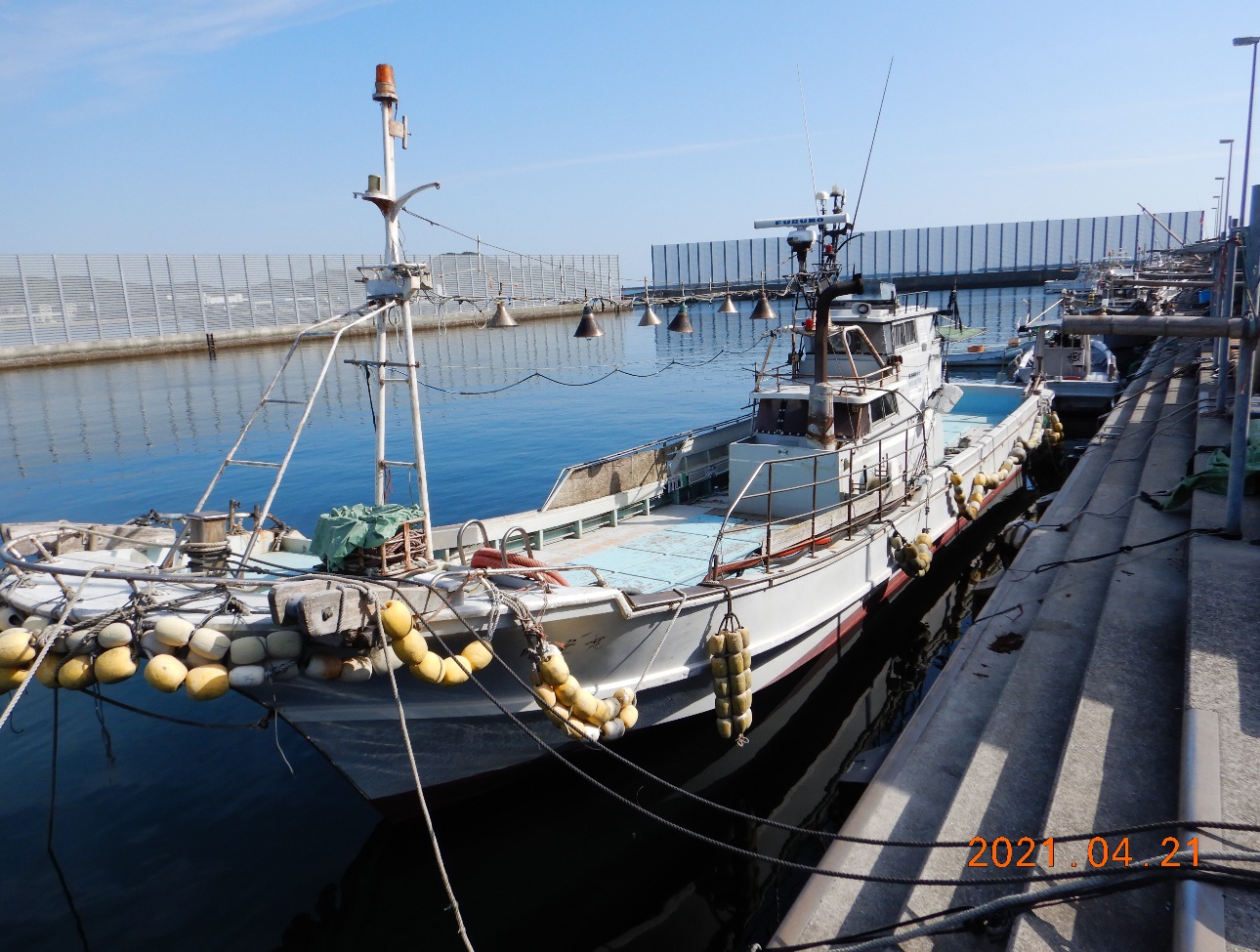 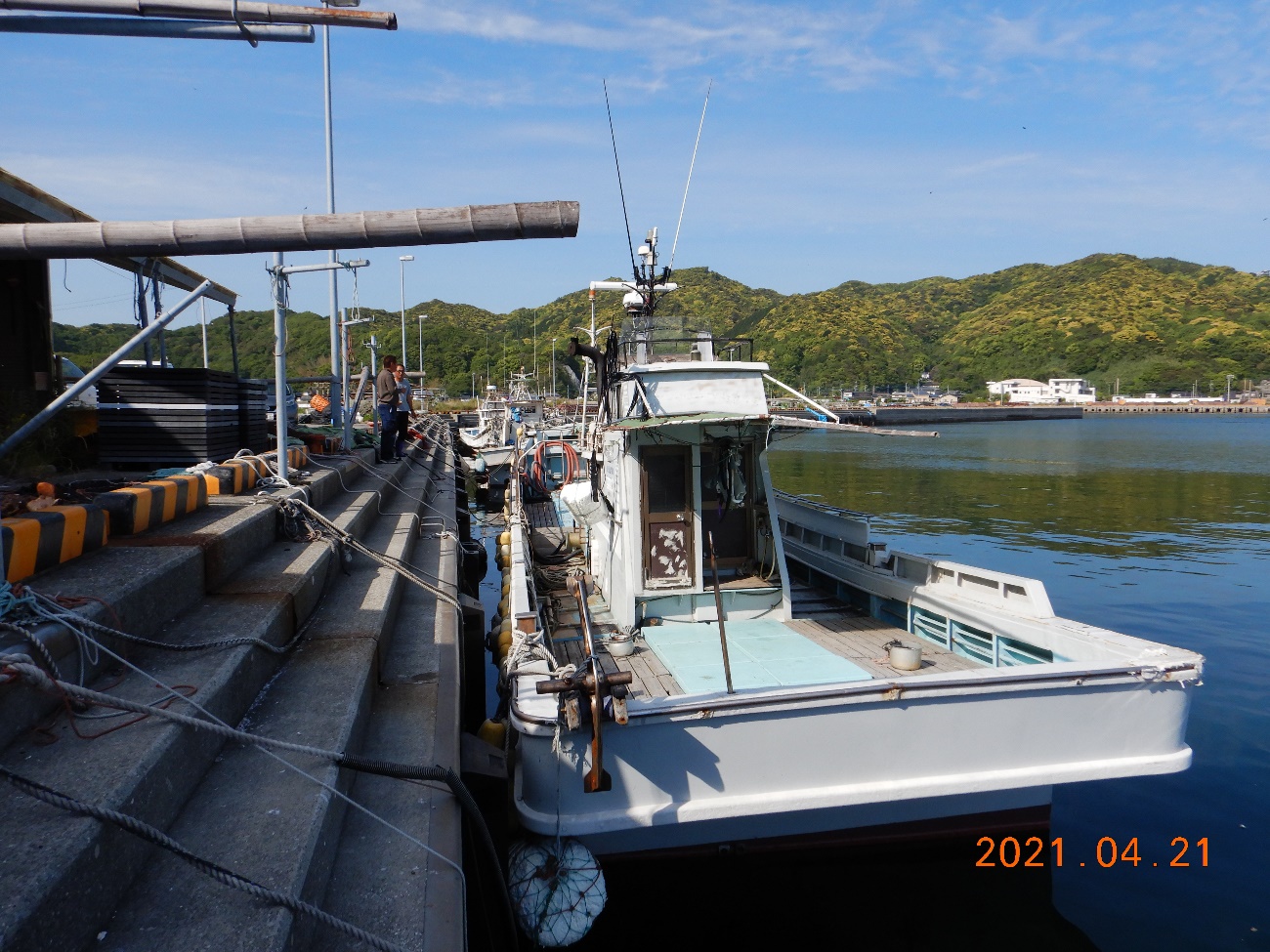 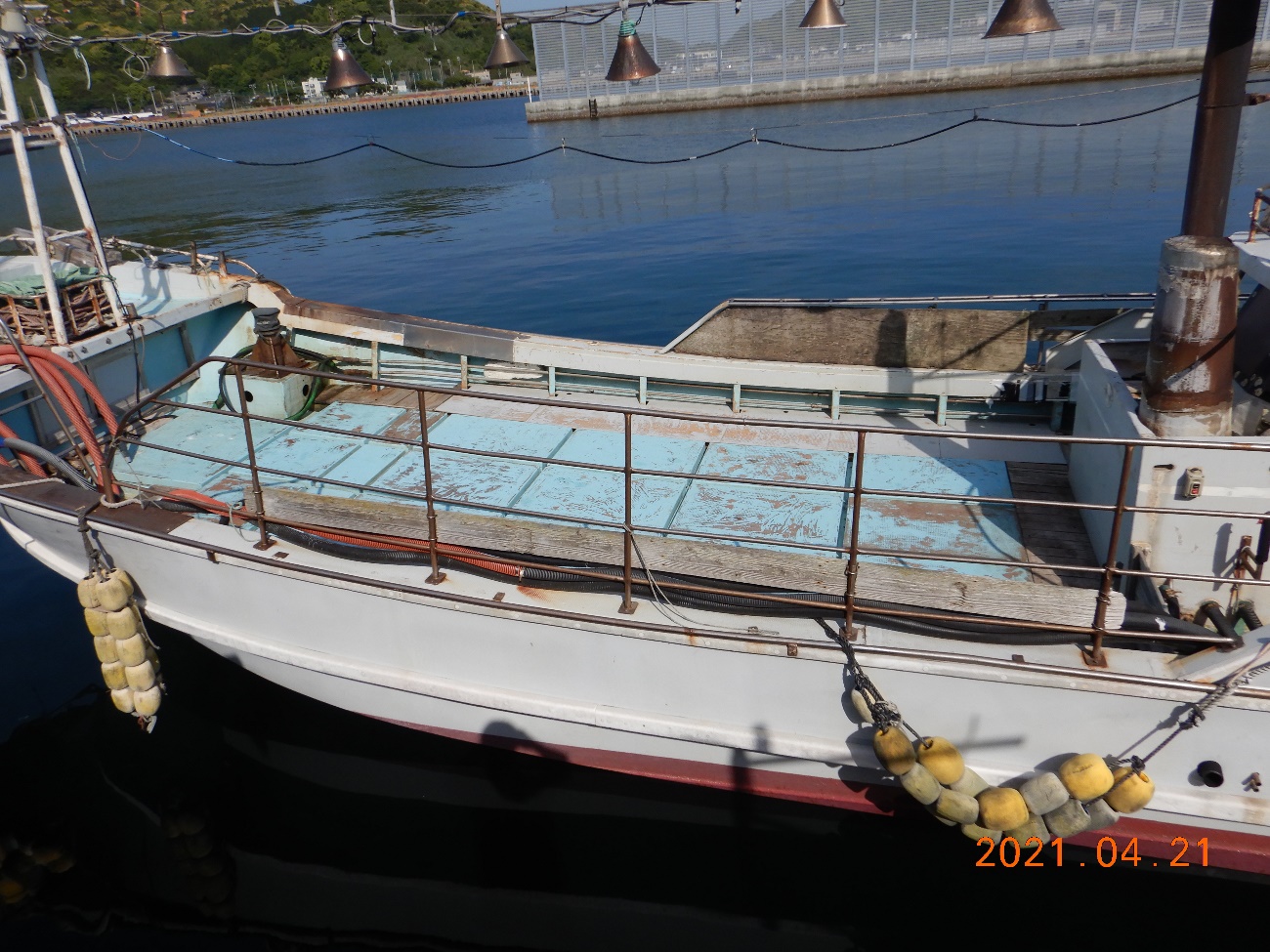 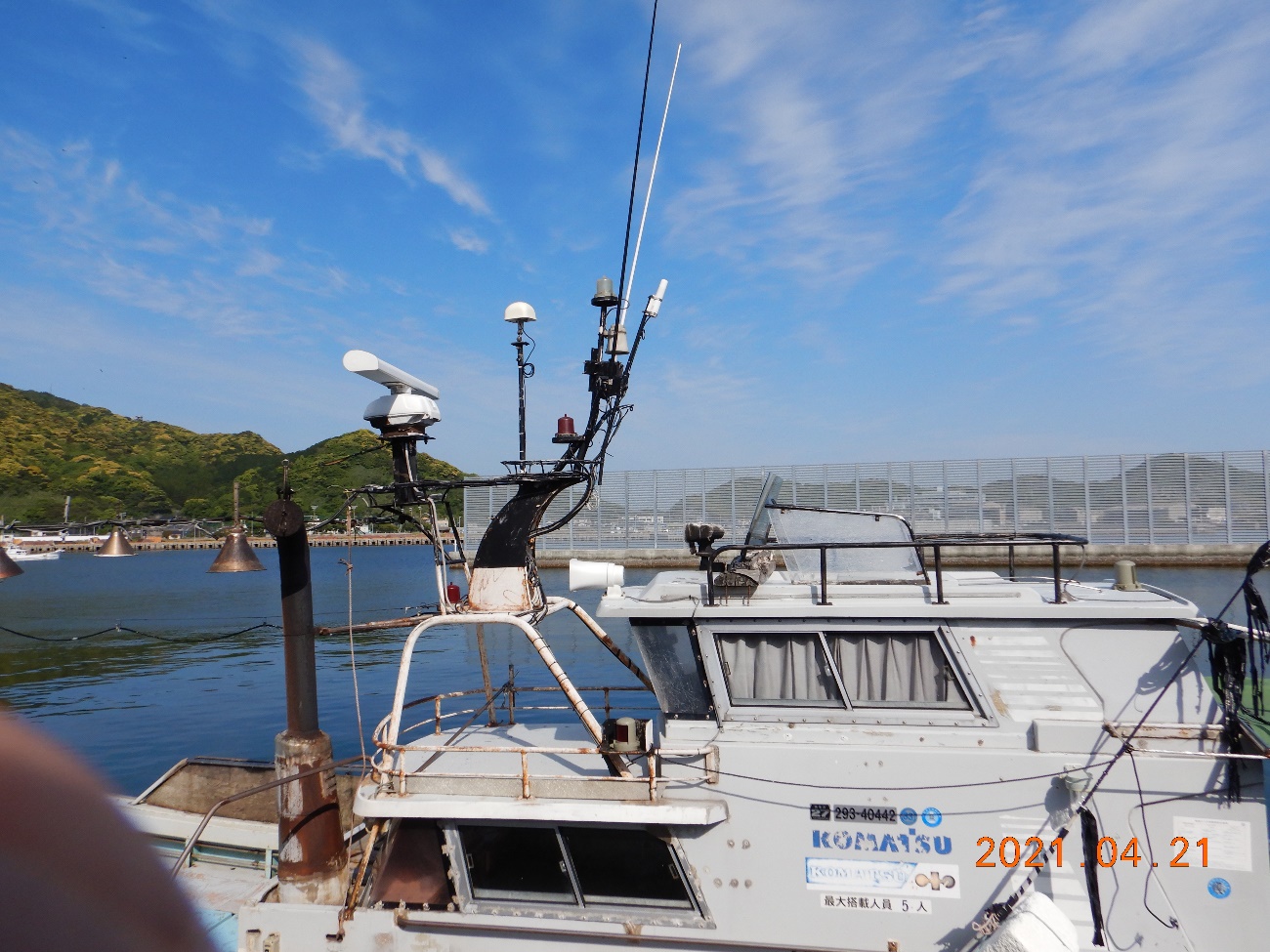 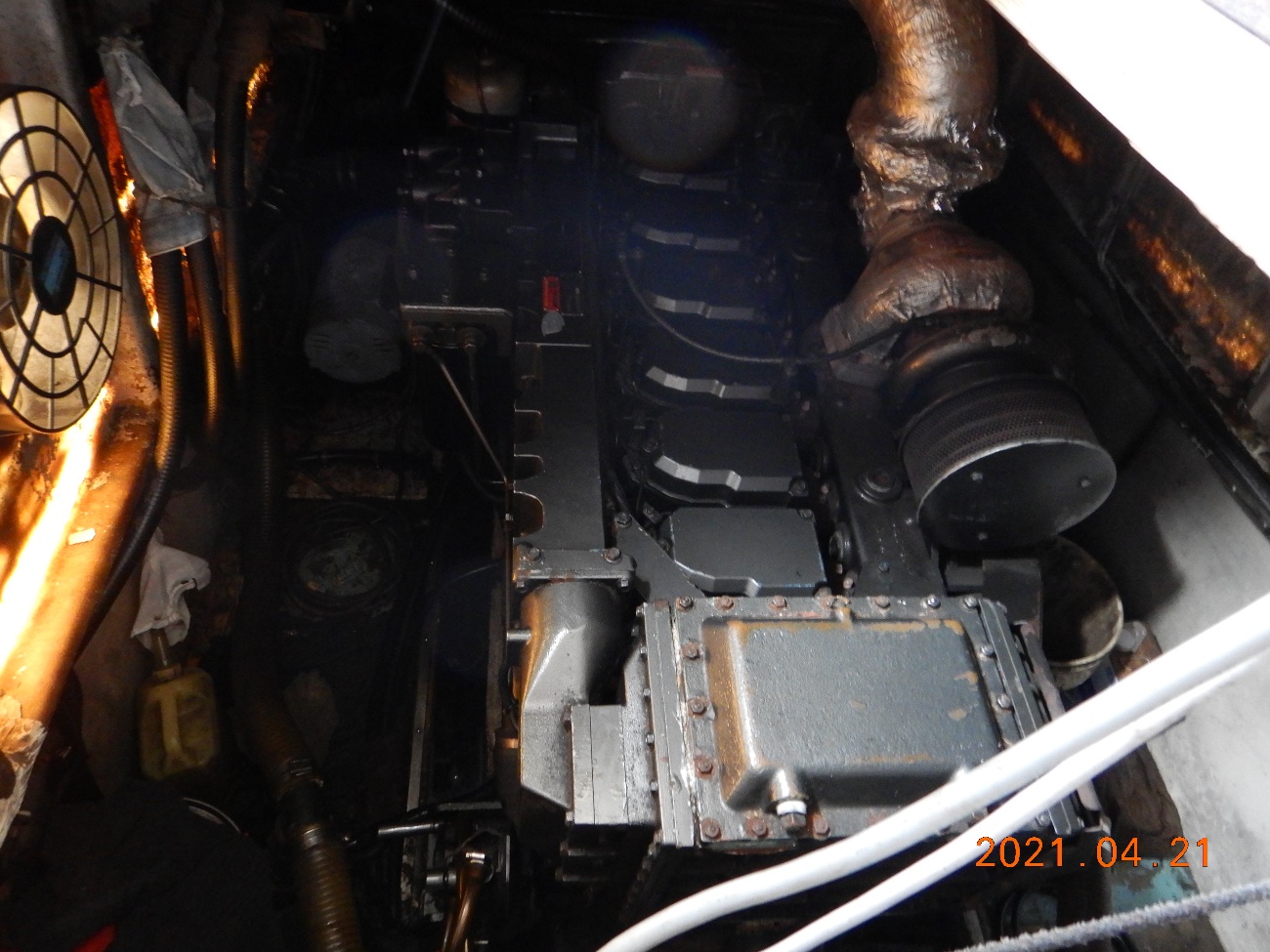 